Коллектив молодых педагогов СОШ № 48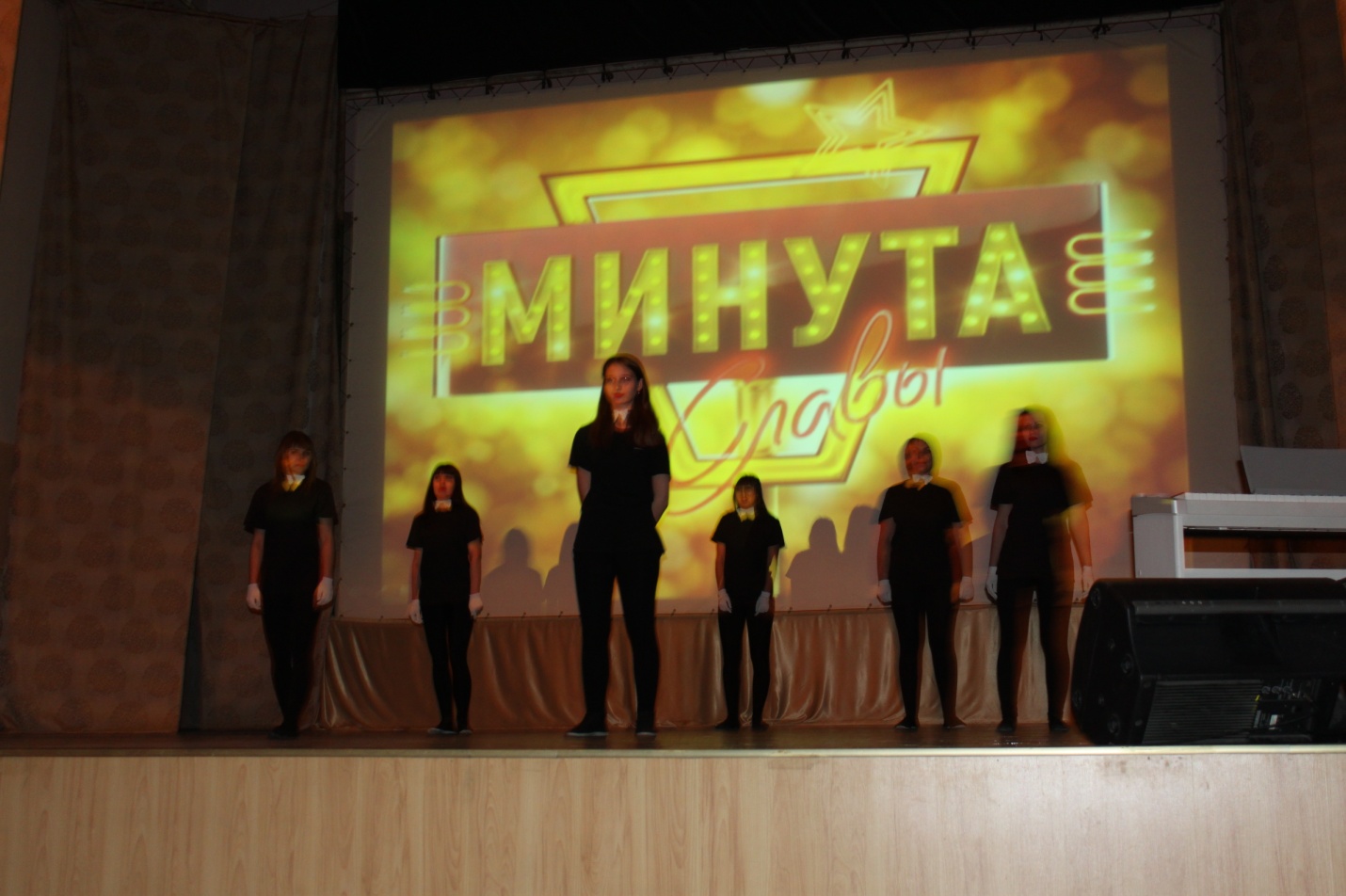 Пушкарева Н. В., ст. вожатая СОШ № 13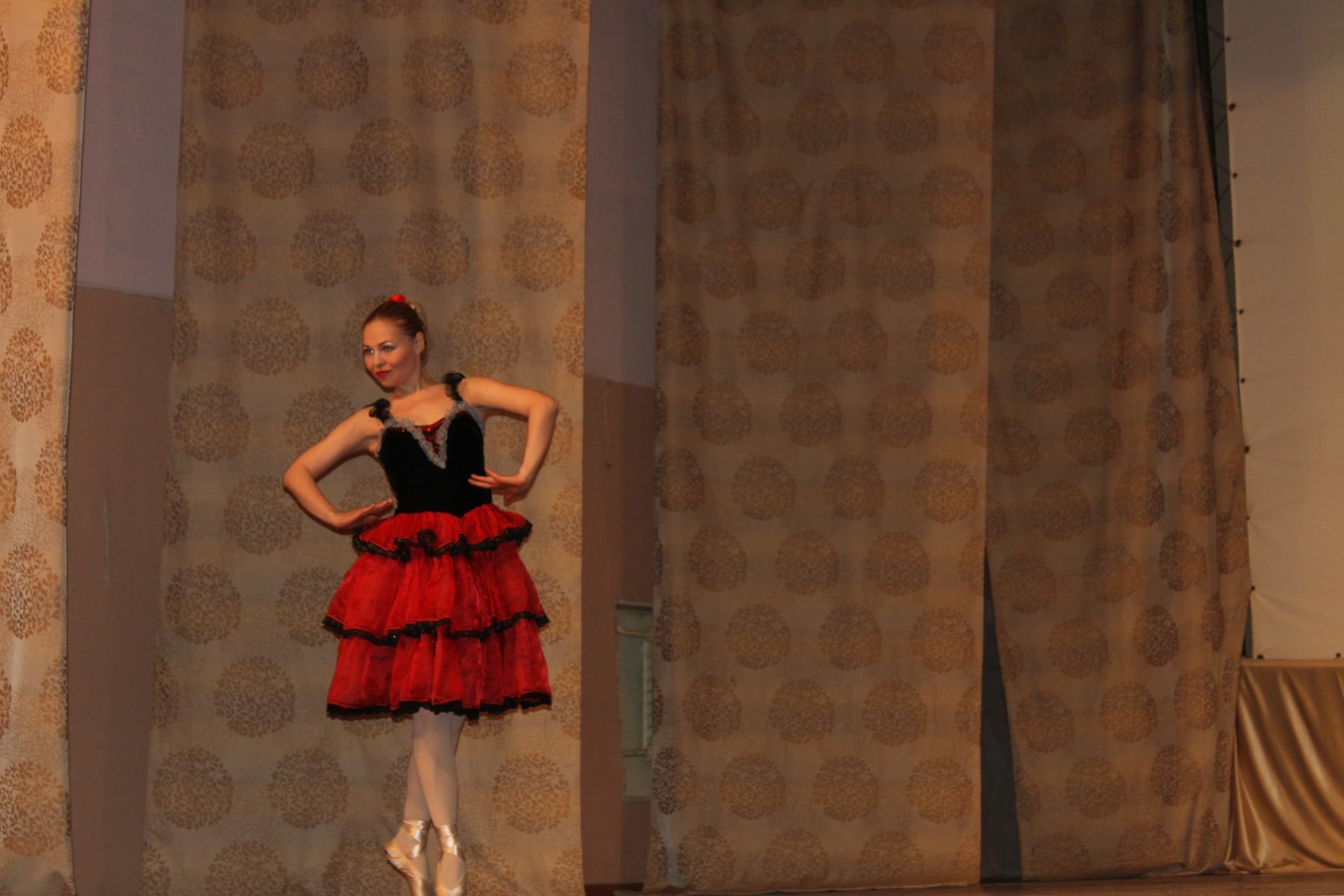 Среда В. Г., педагог дополнительного образования СОШ № 40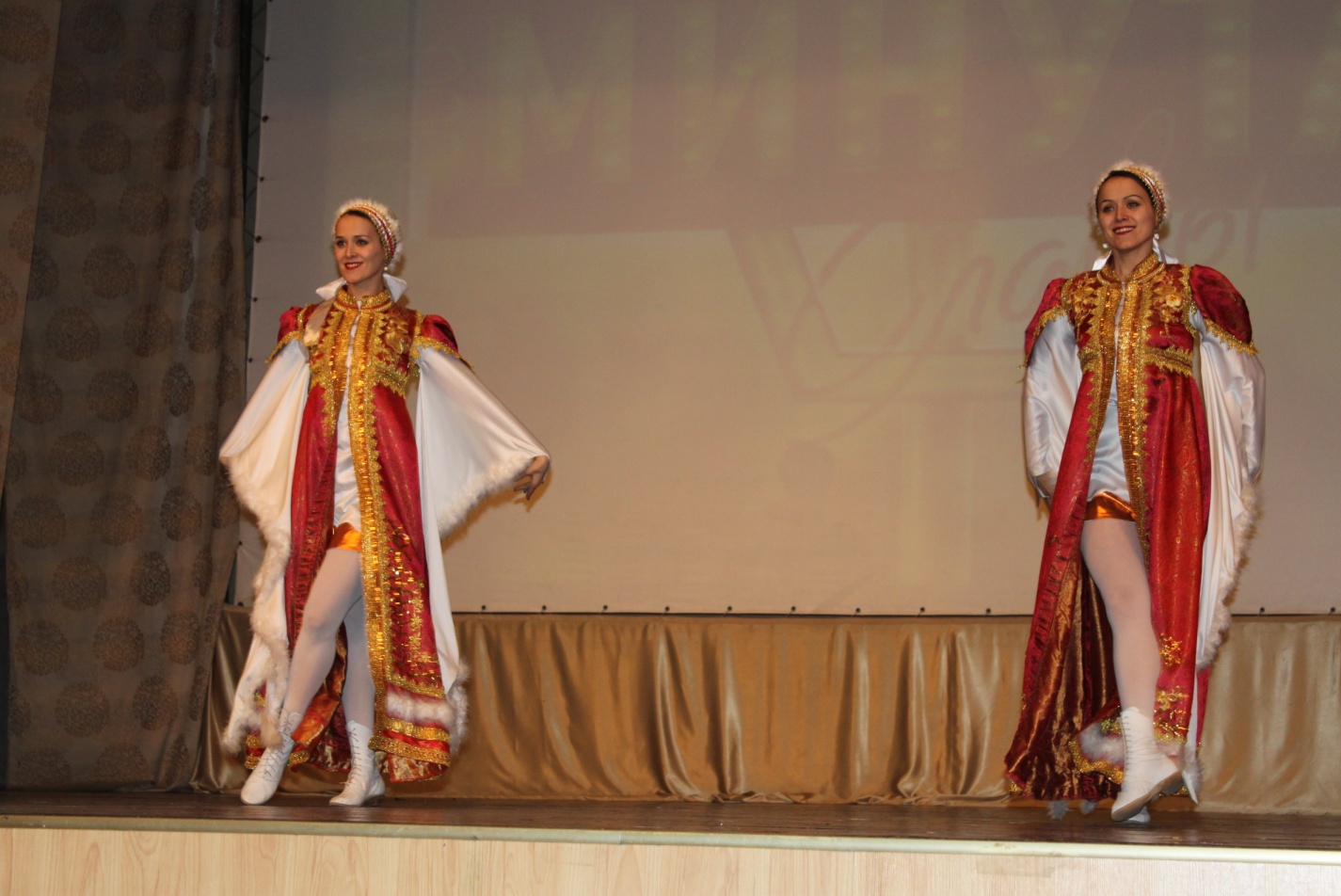 Посошкова Я.И., старшая вожатая СОШ № 3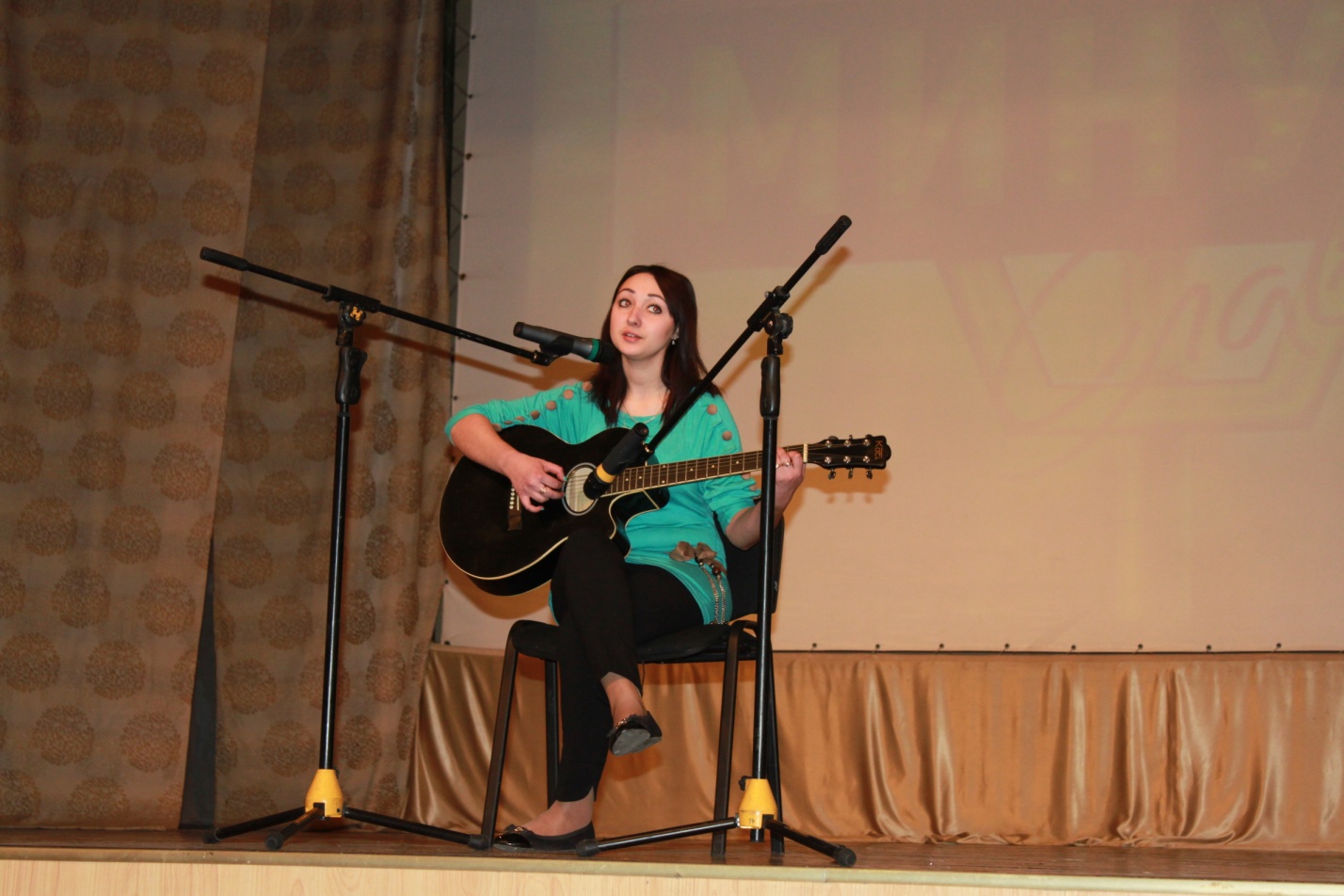 Цыдыпова Б.Б., Рабданова Л.Ю., СОШ № 6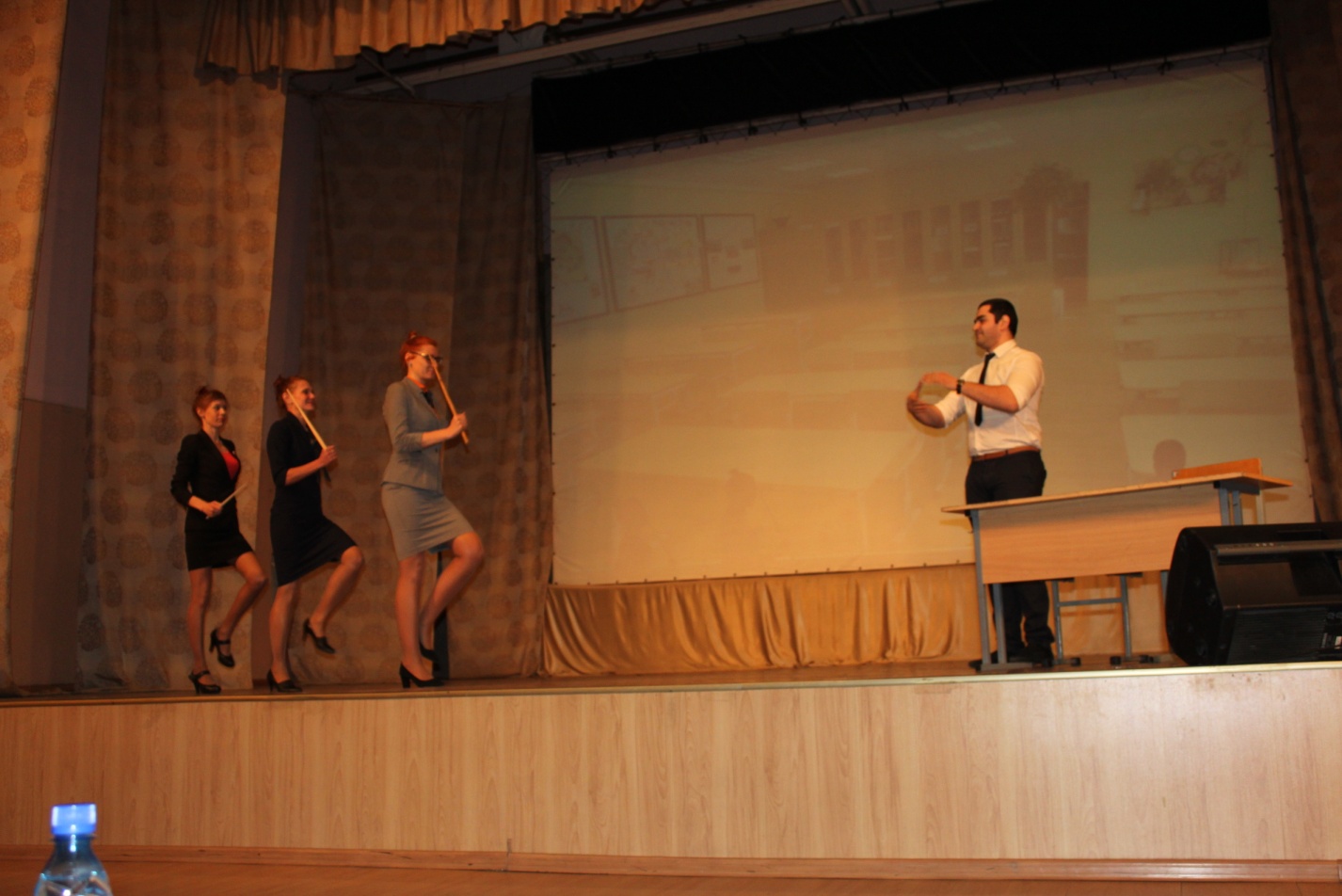 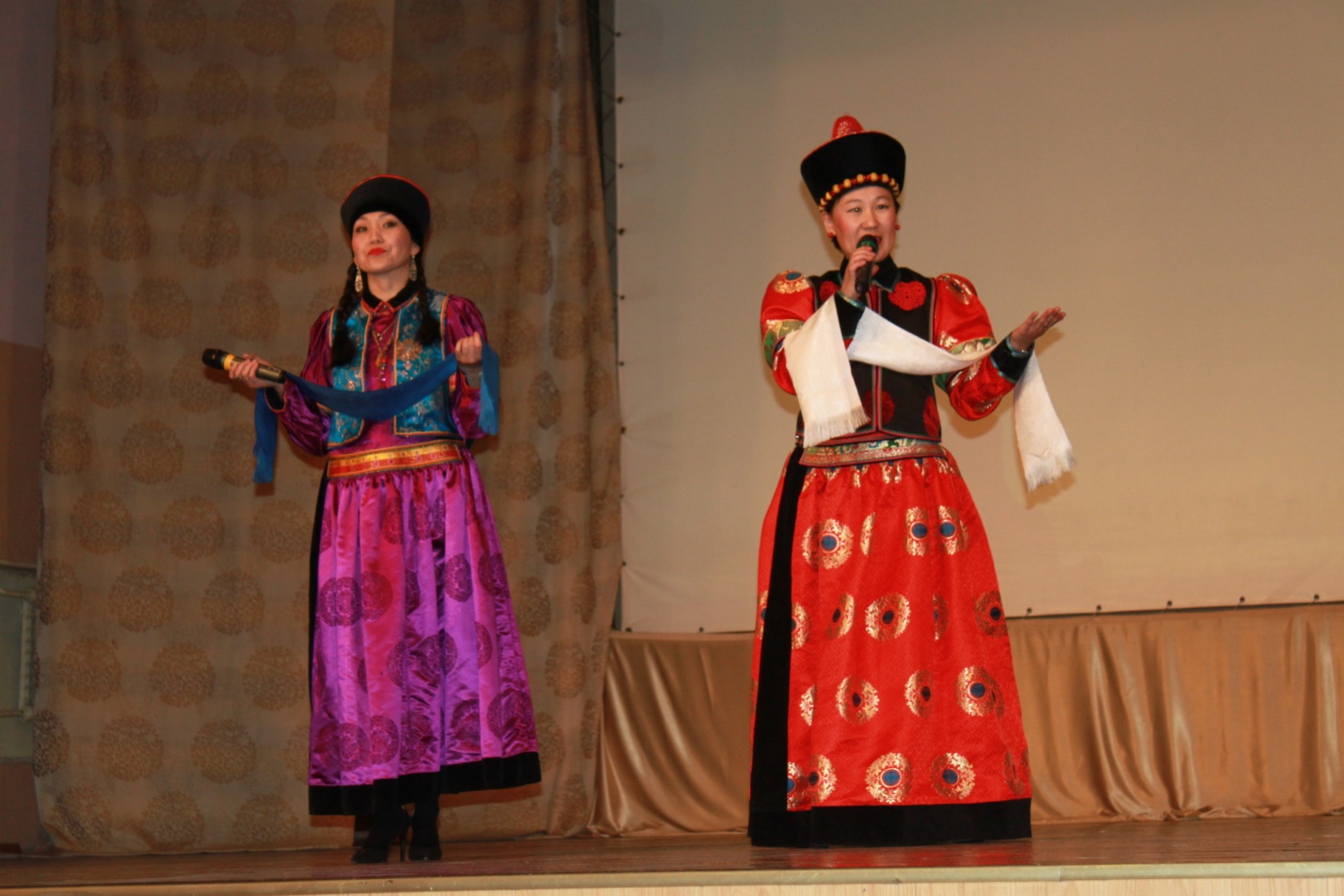 Коллектив молодых педагогов гимназии № 12Жюри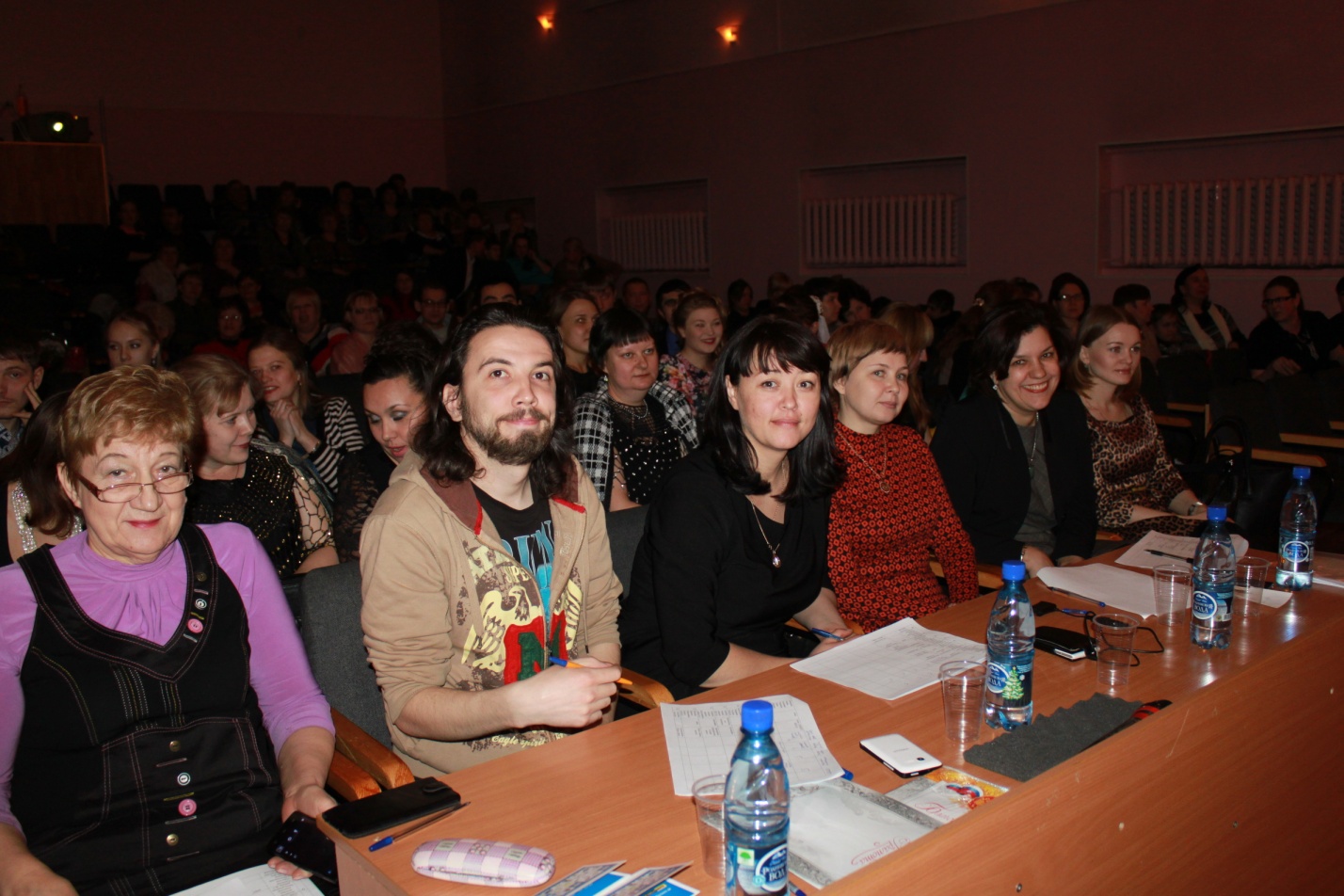 Коллектив молодых педагогов СОШ № 11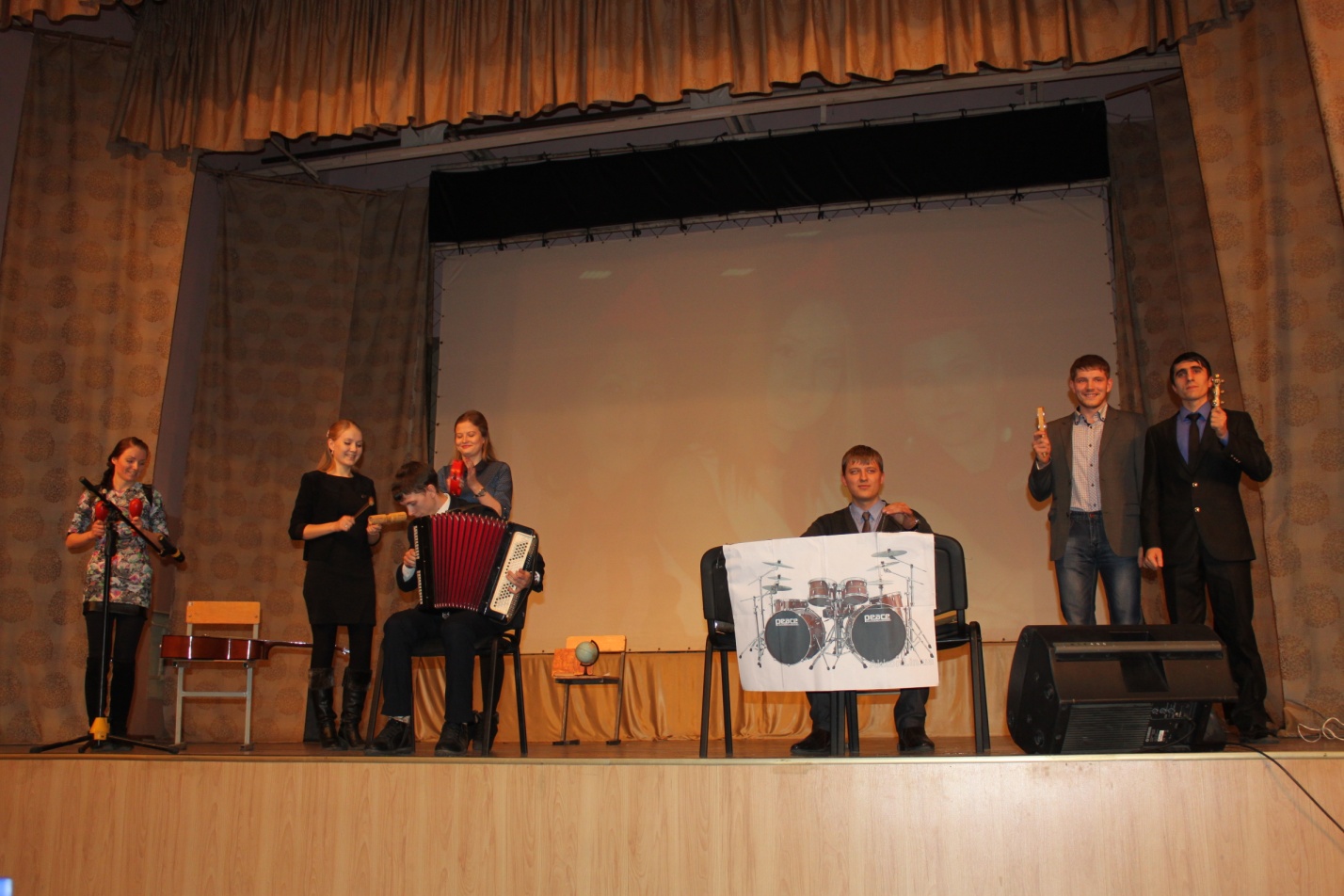 Вокальная группа СОШ № 8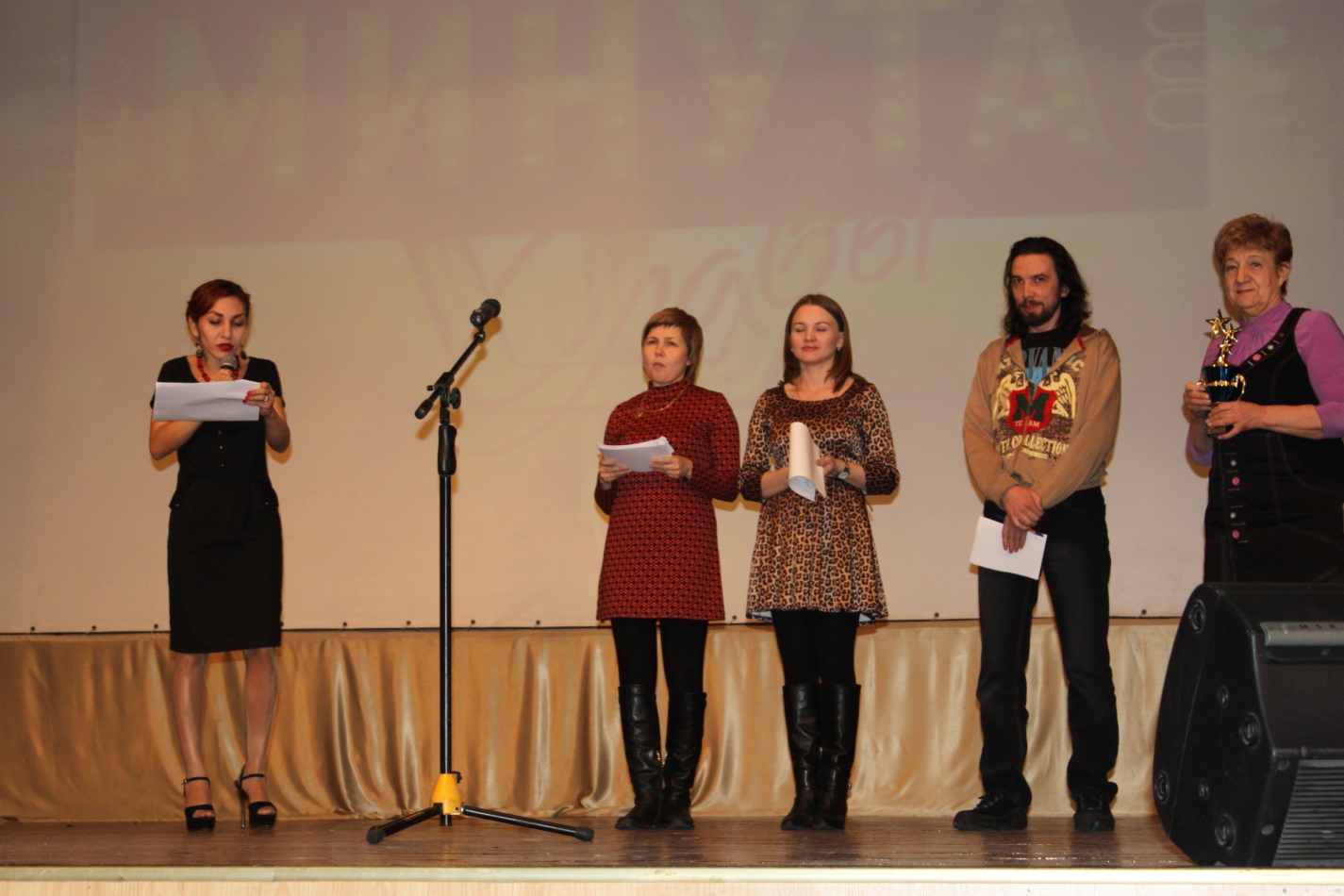 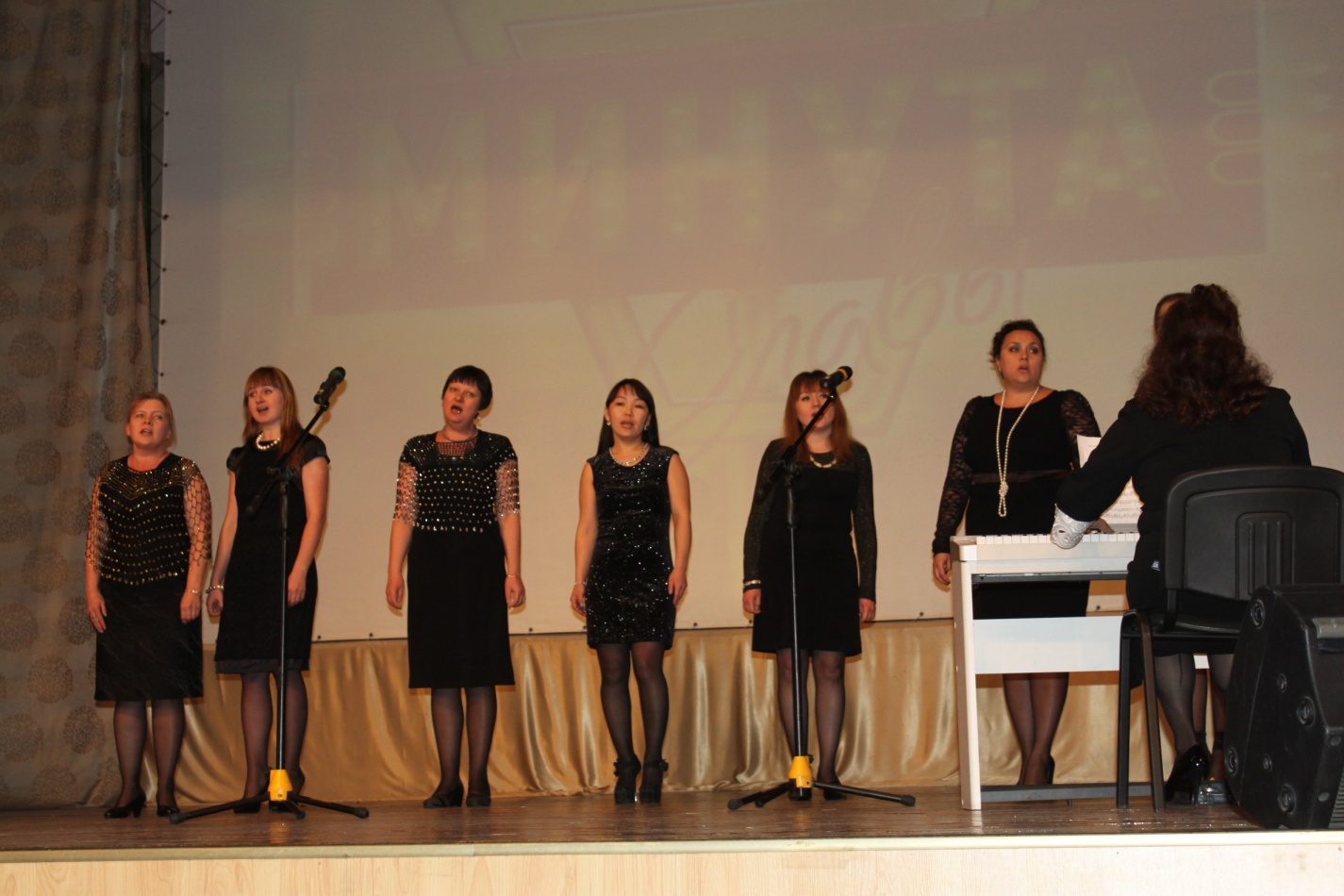 Вручение наградОвчинникова М.И., СОШ № 51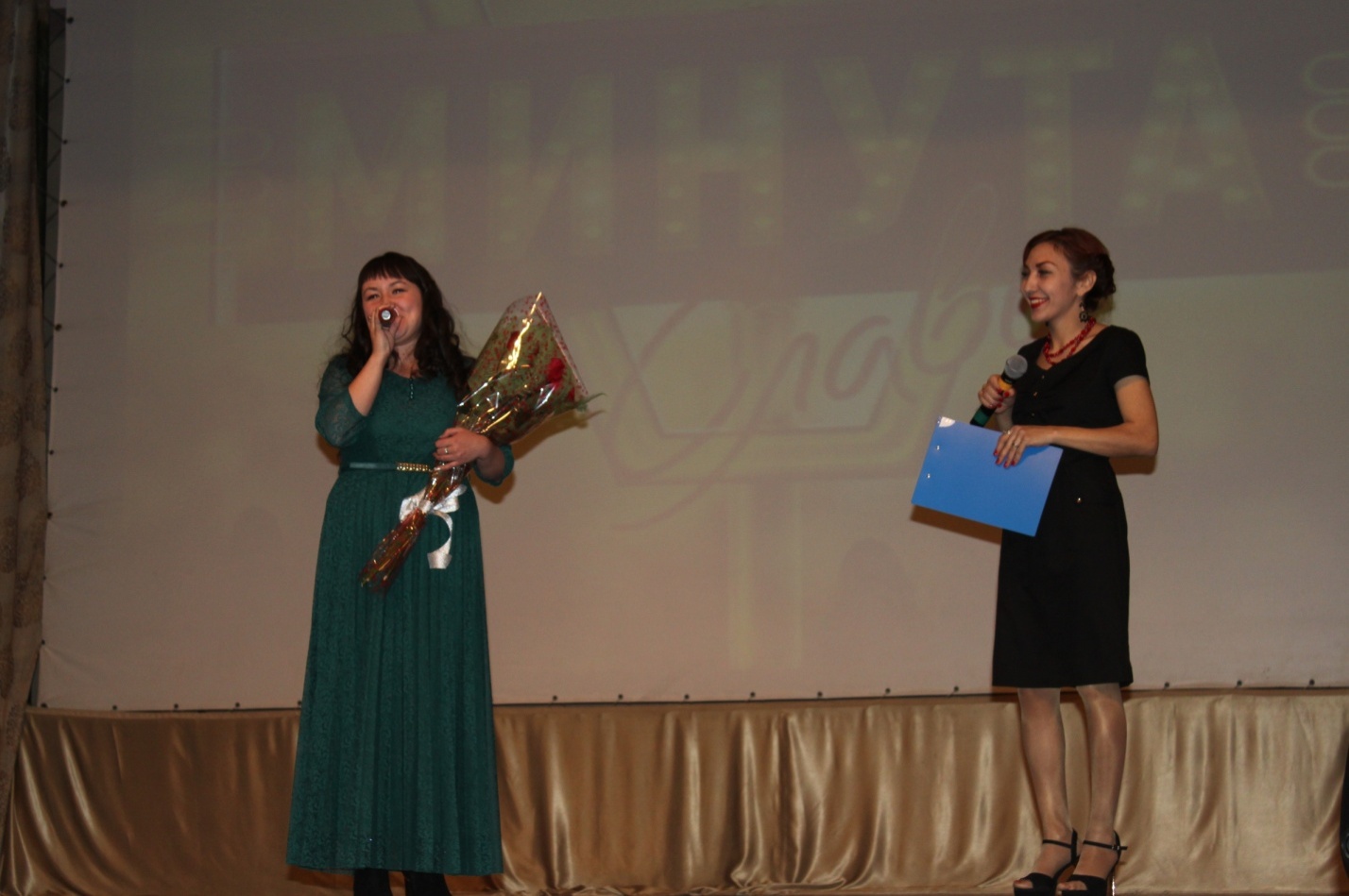 Сергеева Е.В., учитель математики СОШ № 36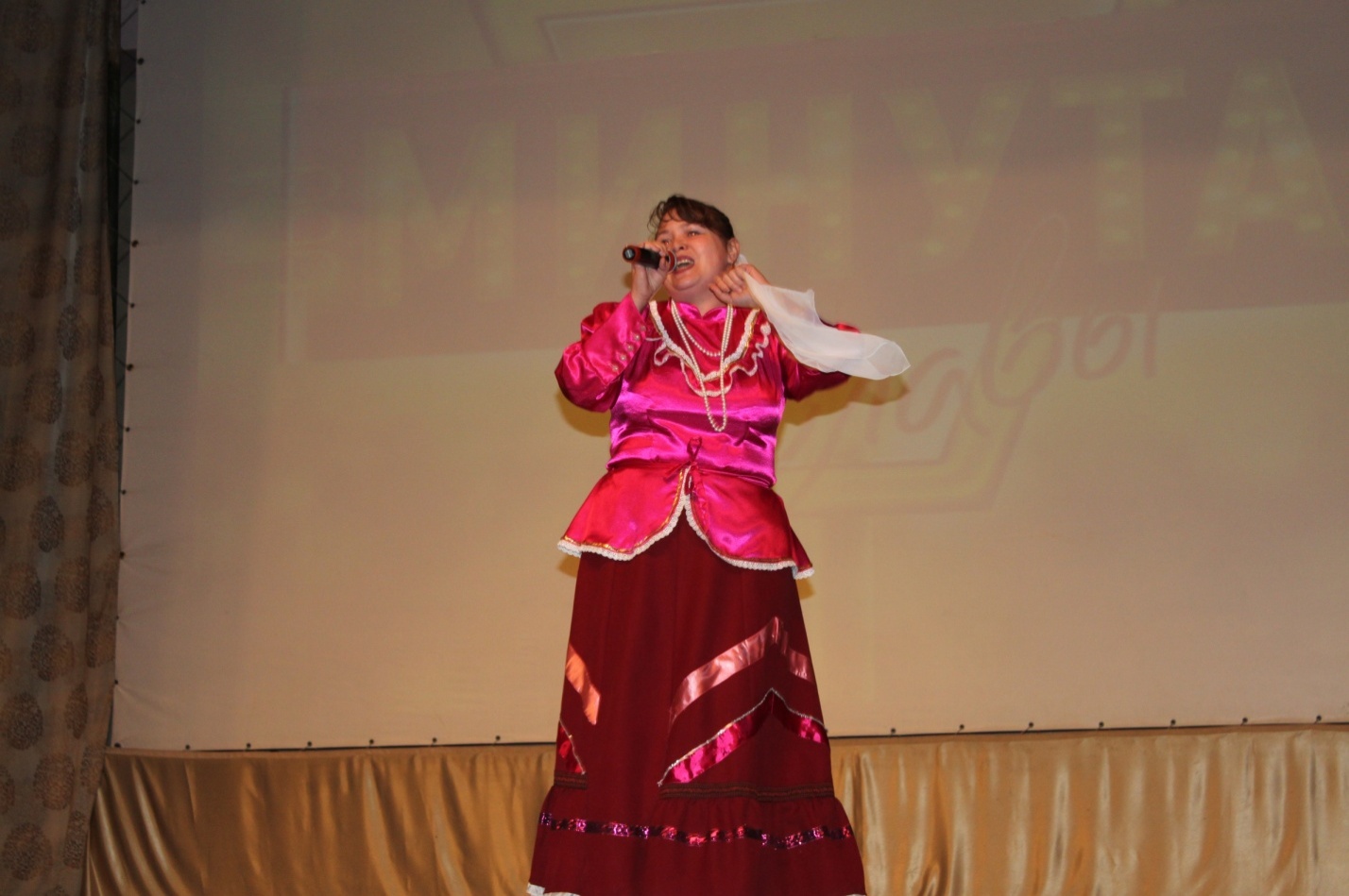 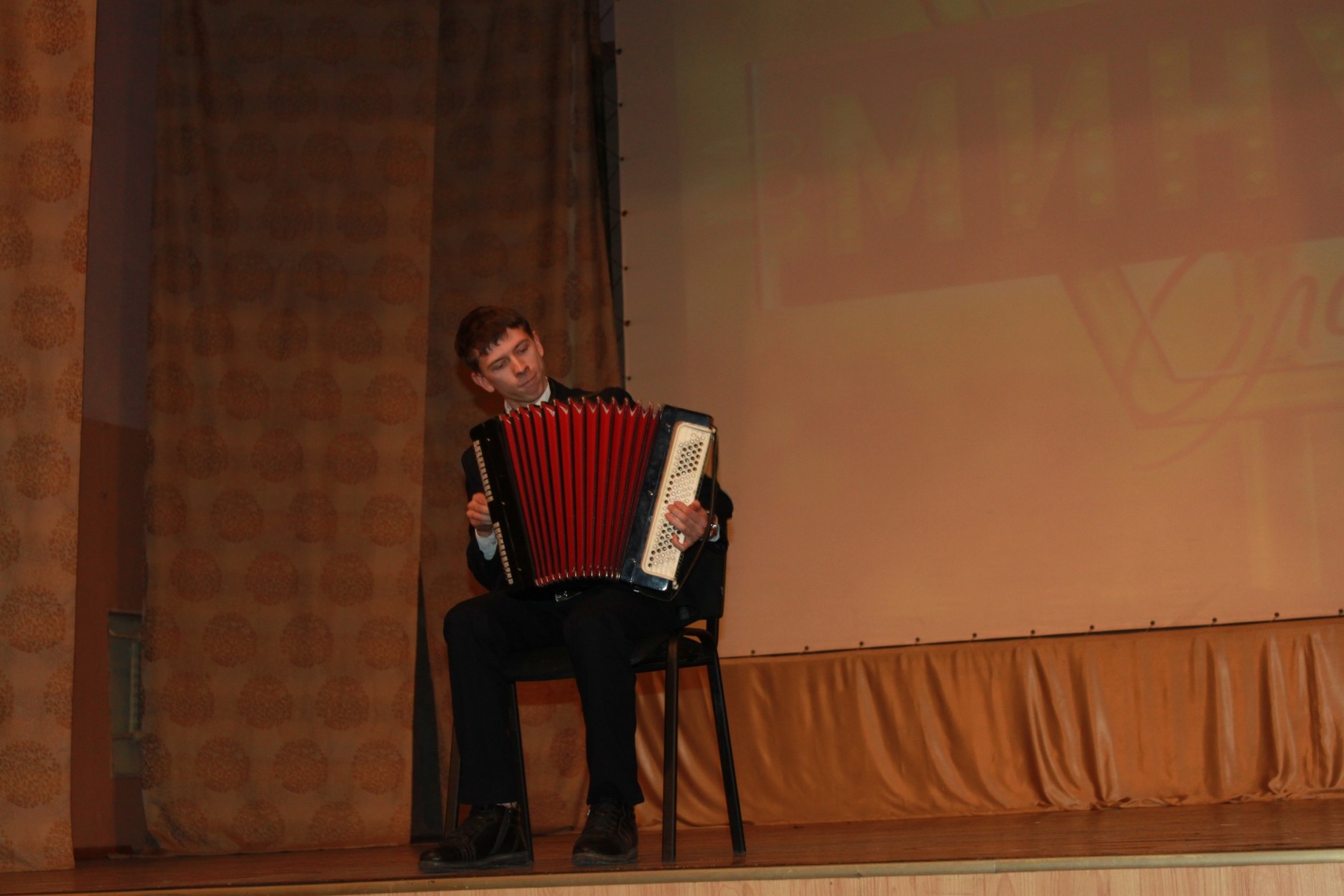 Кузнецов И.С., учитель истории СОШ № 11Раменская К.В., вожатая СОШ № 36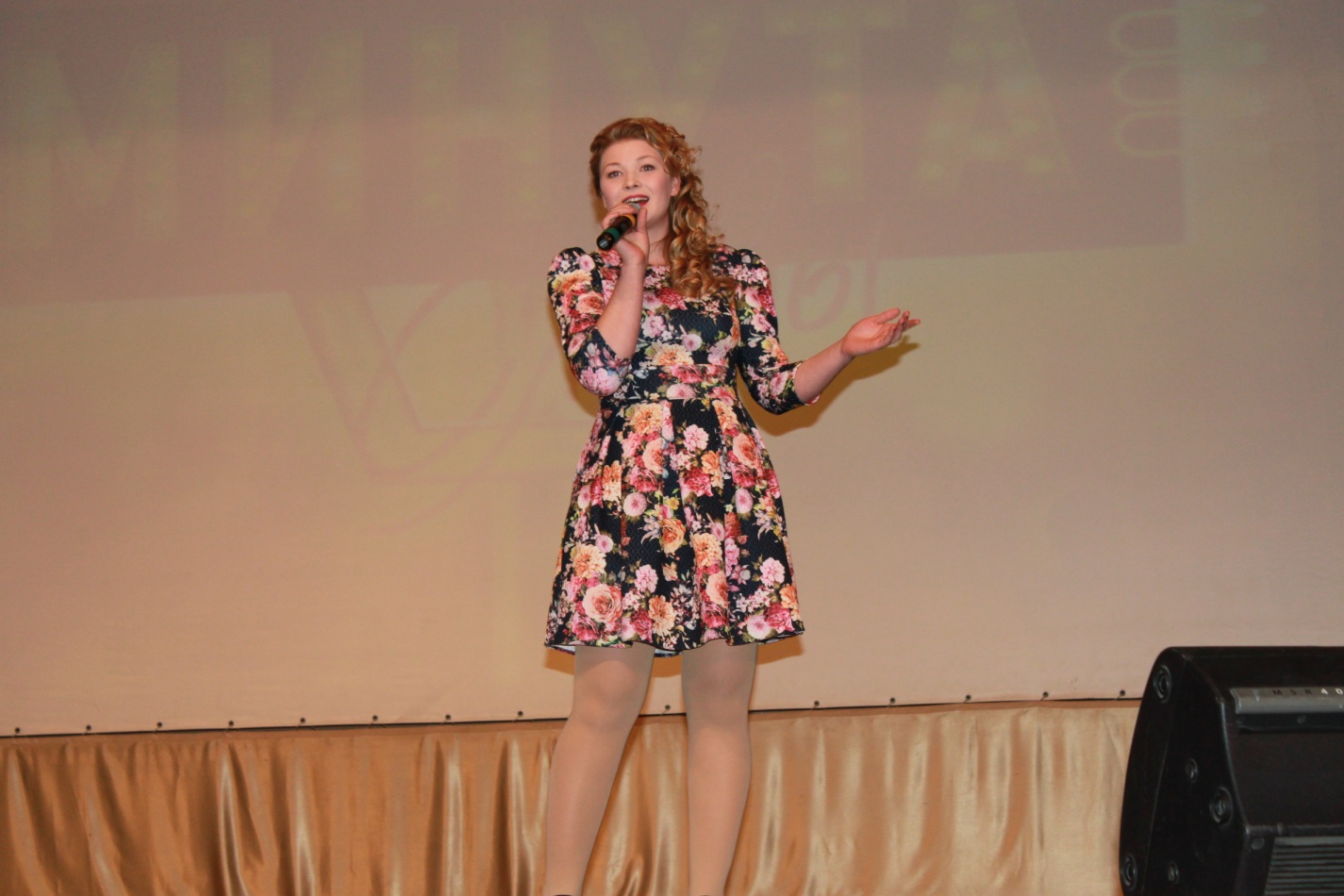 Подведение итогов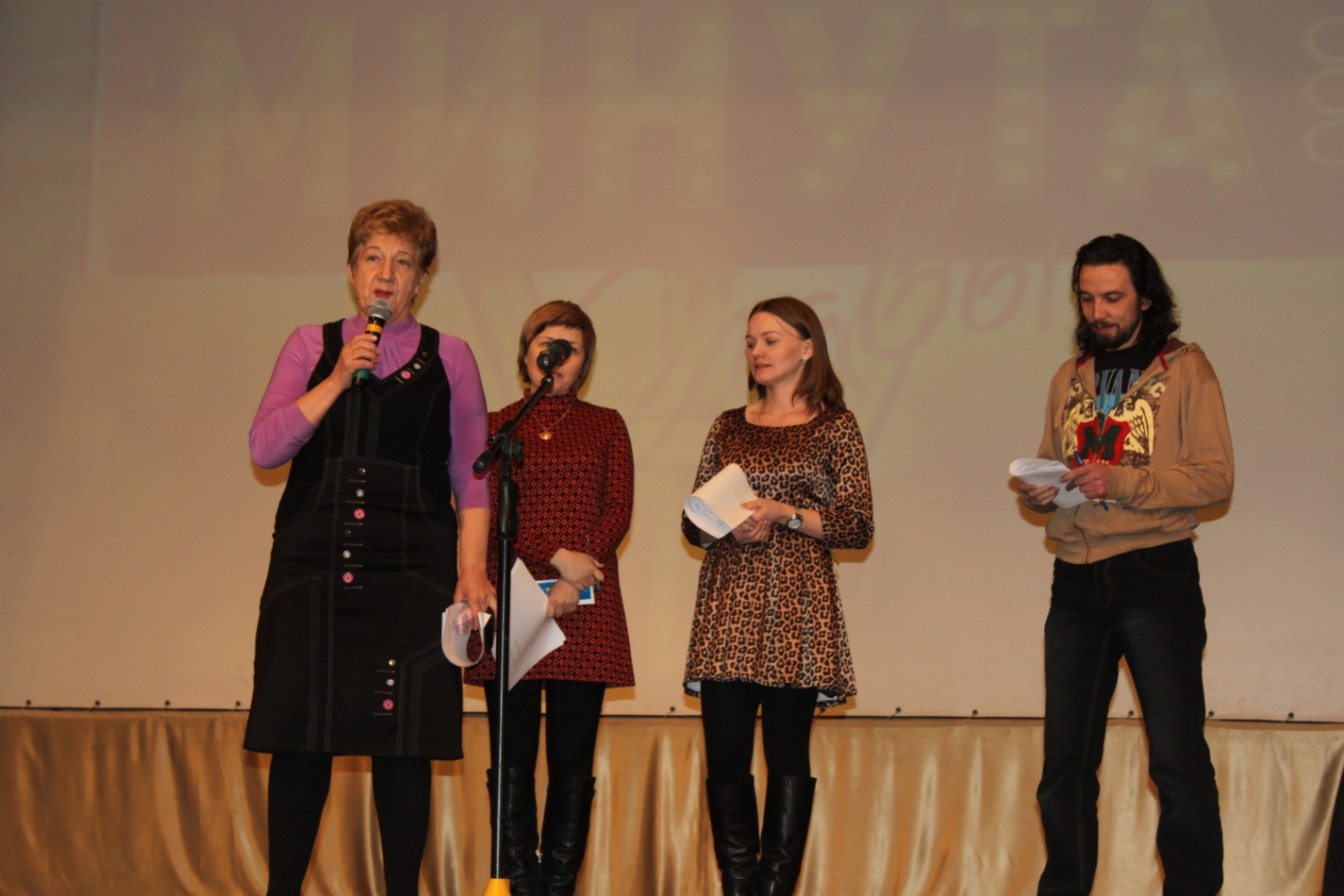 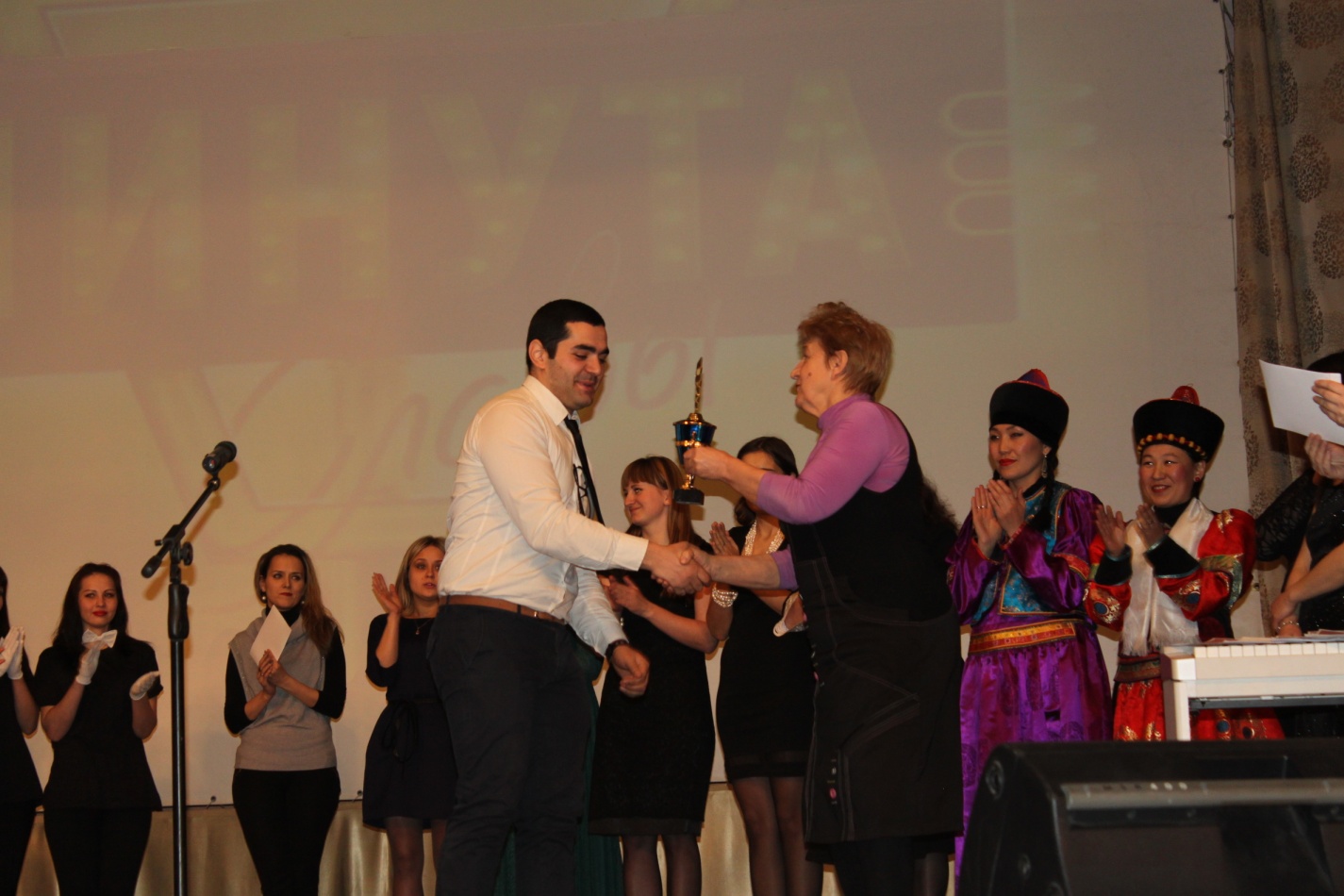 Вручение кубкаВручение сертификатов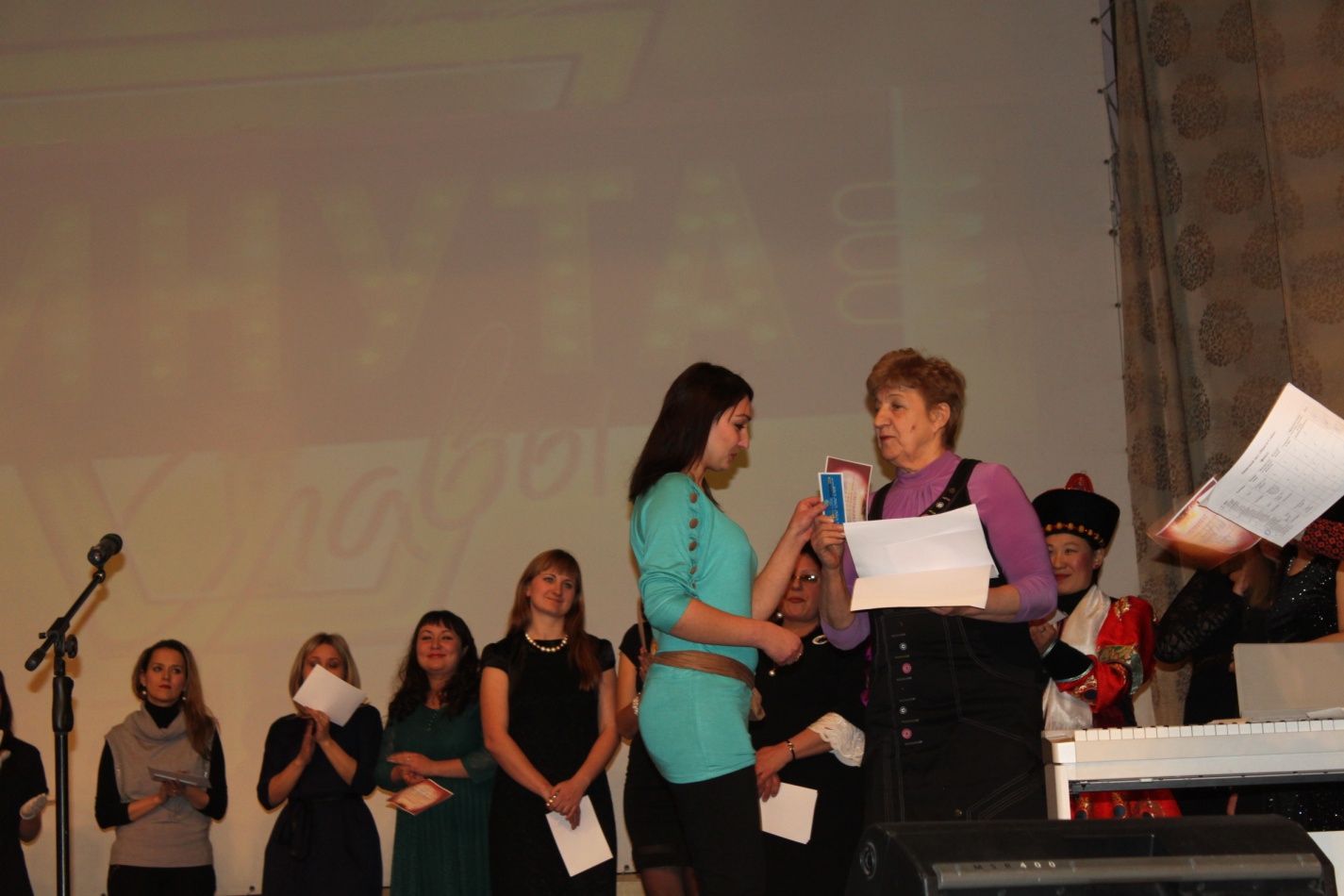 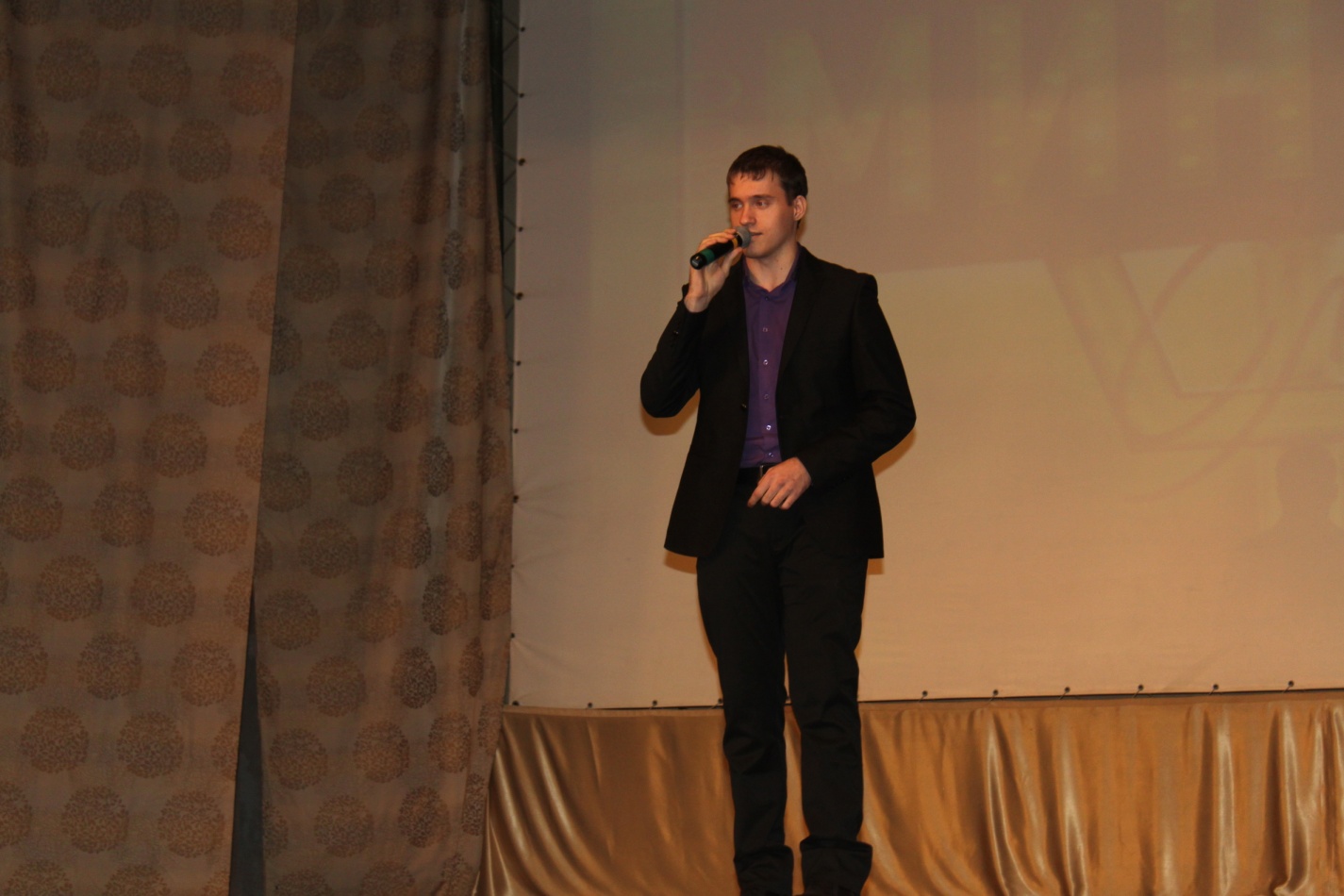 Михайлов Ф.Г., СОШ № 11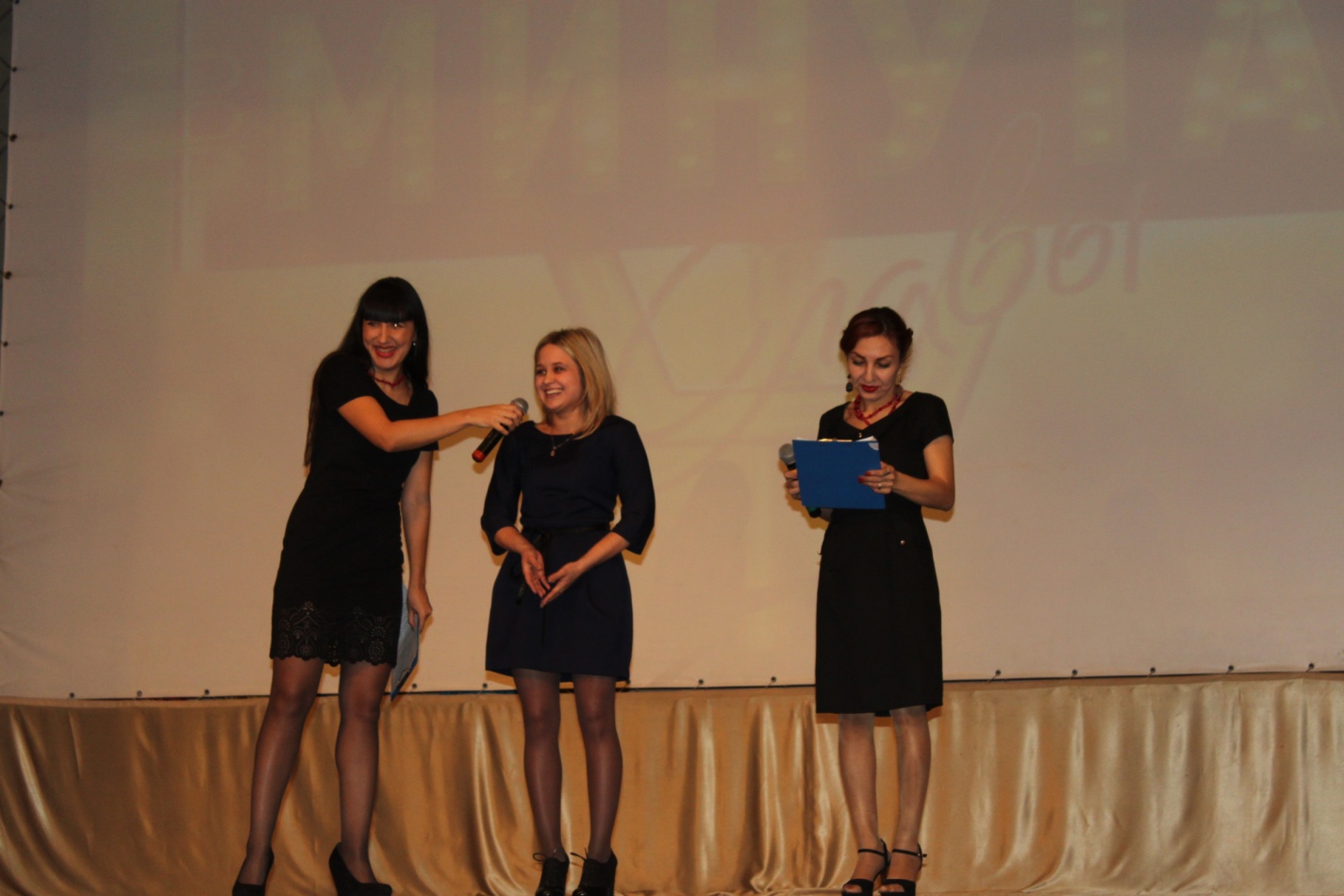 Интервью с участницей конкурса Белоус К.Г., СОШ № 43Молодые педагоги Центра развития ребенка № 3 с воспитанниками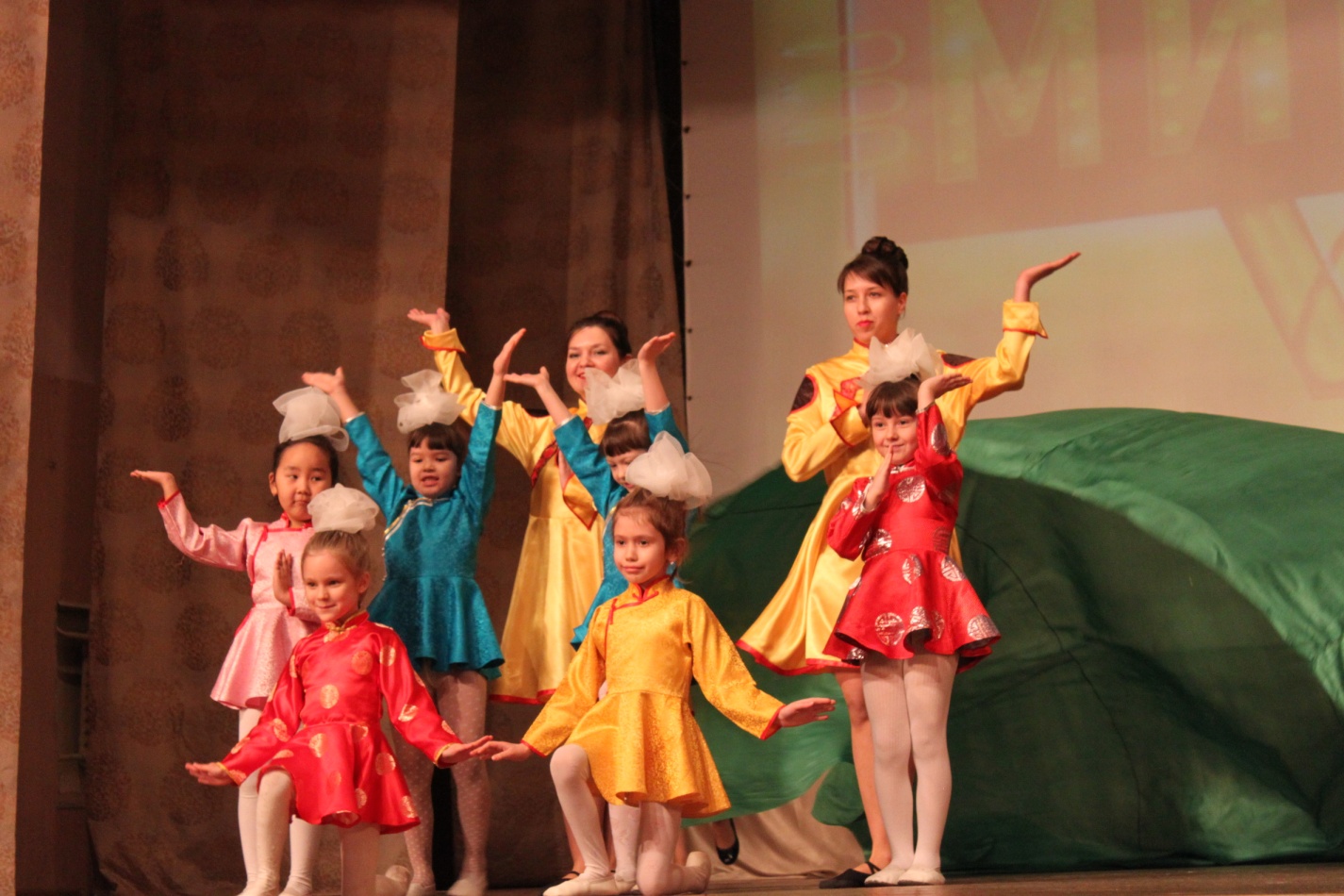 Победители конкурса – коллектив молодых учителей гимназии № 12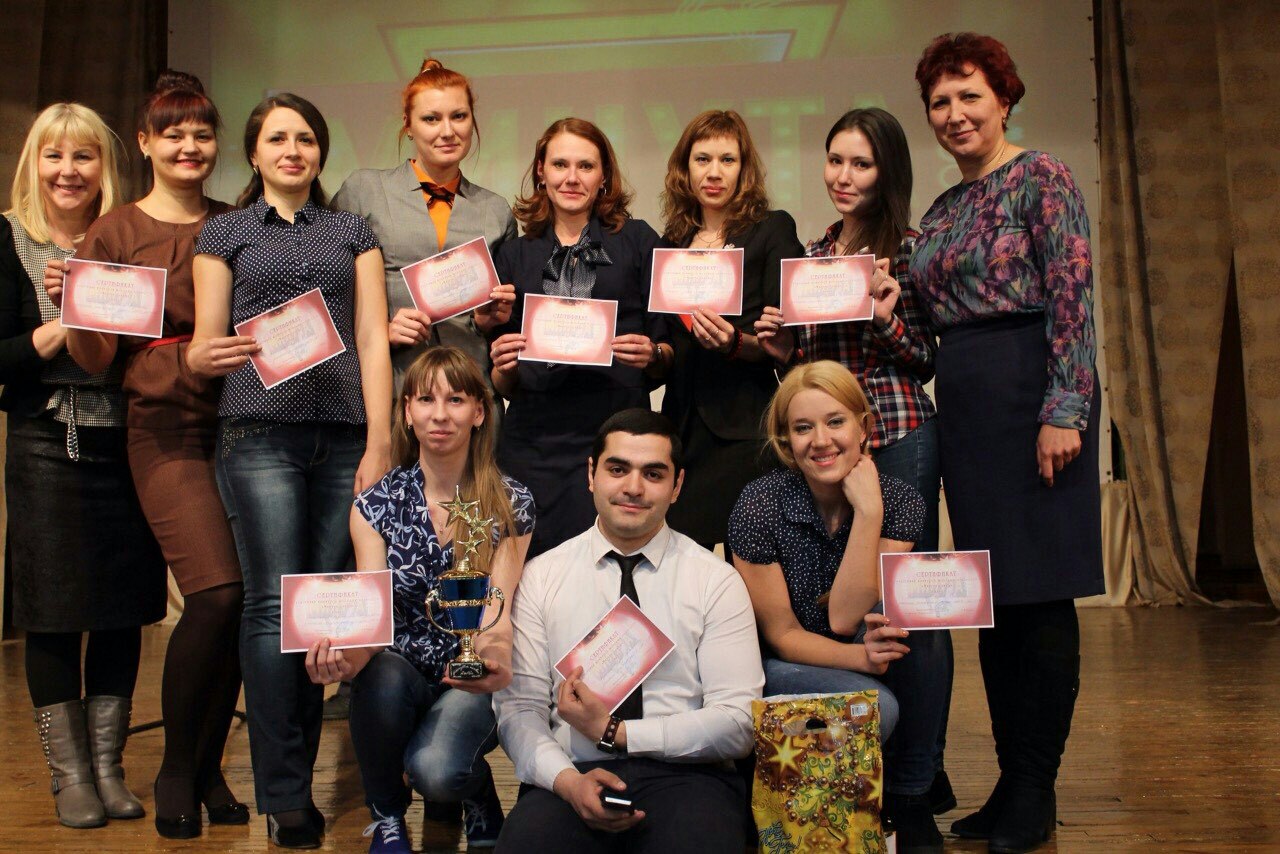 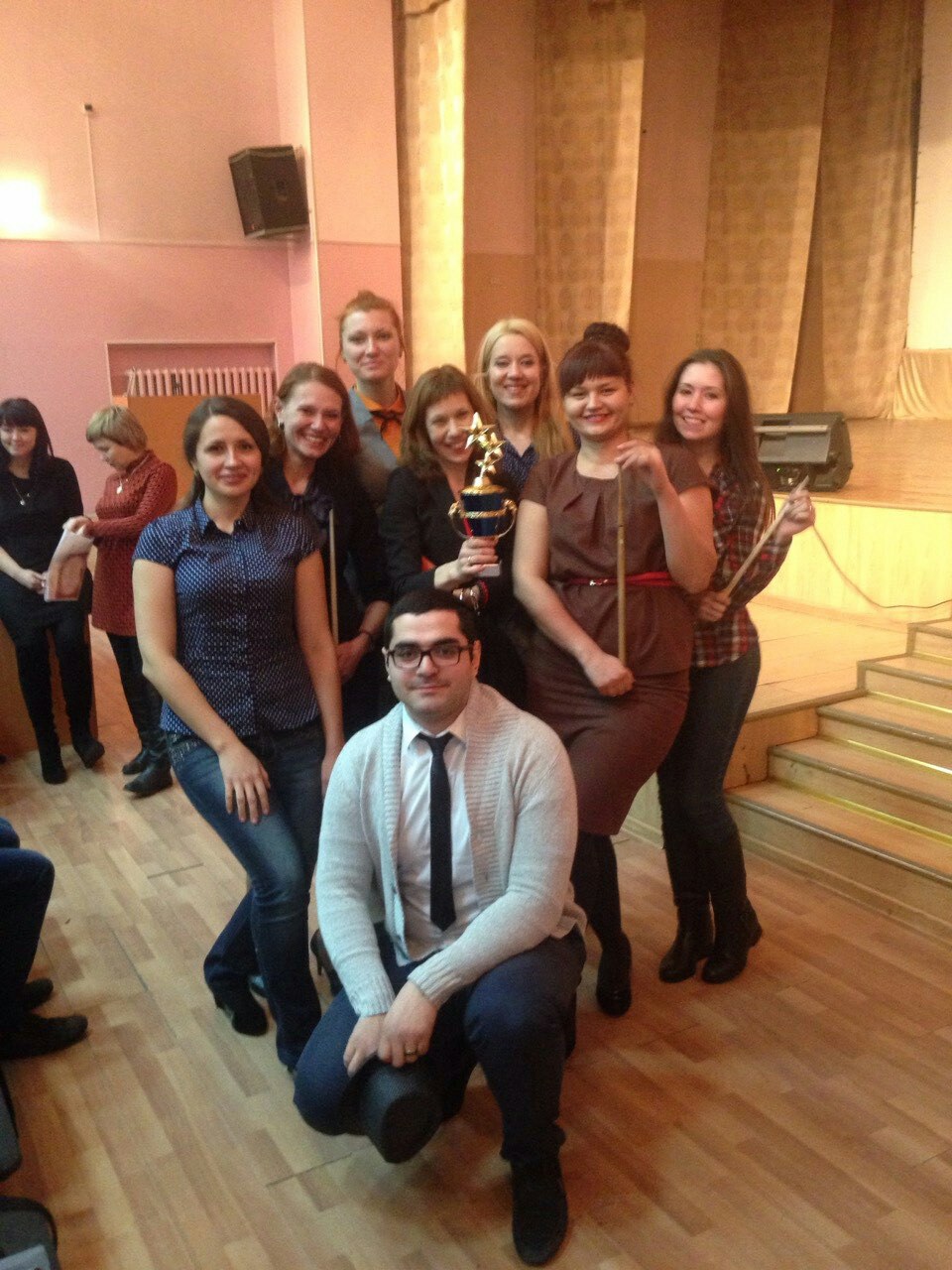 